Facility : map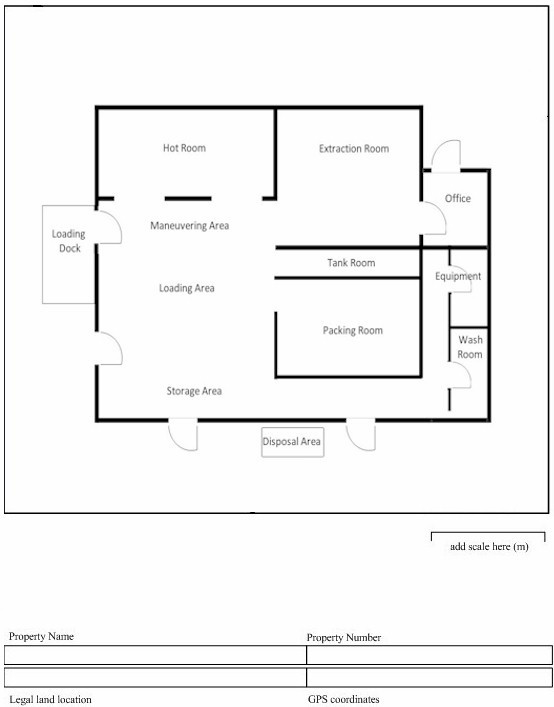 Beekeepers : delete the sample image on the template and add own facility map